บันทึกข้อความส่วนงาน    ##################              โทร  ####   ที่    ศธ  ####/###                         	       วันที่  .........( วัน  เดือน ปี )...........เรื่อง    ขออนุมัติลงนามในหนังสือมอบอำนาจ สัญญาจ้างลูกจ้าง ปีงบประมาณ พ.ศ. .............กราบเรียน  อธิการบดี	ตามที่มหาวิทยาลัยมหาจุฬาลงกรณราชวิทยาลัย ได้อนุมัติให้จ้างลูกจ้าง 
ตามคำสั่งที่ ...../........ จำนวน ....... รูป/คน ปรากฏตามเอกสารที่แนบมาพร้อมนี้ นั้น		  เพื่อให้เป็นไปตามความในข้อ ๕ (๒) (๔) แห่งประกาศมหาวิทยาลัยมหาจุฬาลงกรณราชวิทยาลัย 
เรื่อง หลักเกณฑ์และวิธีการกำหนดตำแหน่ง กำหนดภาระงาน การบรรจุแต่งตั้ง การได้รับค่าจ้าง การให้พ้นจากตำแหน่งของลูกจ้าง พ.ศ. ๒๕๕๙ ซึ่งกำหนดให้การจ้างลูกจ้าง ต้องทำสัญญาจ้างตามแบบที่มหาวิทยาลัยกำหนด และการอนุมัติให้จ้างลูกจ้างเป็นอำนาจของอธิการบดี  จึงขออนุมัติมอบอำนาจให้ ………(ผู้รับมอบอำนาจ)………… ตำแหน่ง........(รองอธิการบดีฝ่ายกิจการทั่วไป/ผู้ช่วยอธิการบดีฝ่ายกิจการทั่วไป)..... เป็นผู้ลงนามในสัญญาจ้างแทนอธิการบดี ปรากฏตามหนังสือมอบอำนาจที่แนบมาพร้อมนี้		  จึงกราบเรียนมาเพื่อโปรดพิจารณาอนุมัติ		     (......................................................)	     .........(ตำแหน่งหัวหน้าส่วนงาน).........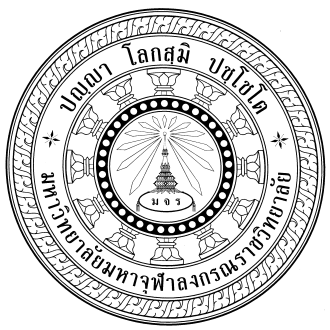 